Wellington Area Rural Federation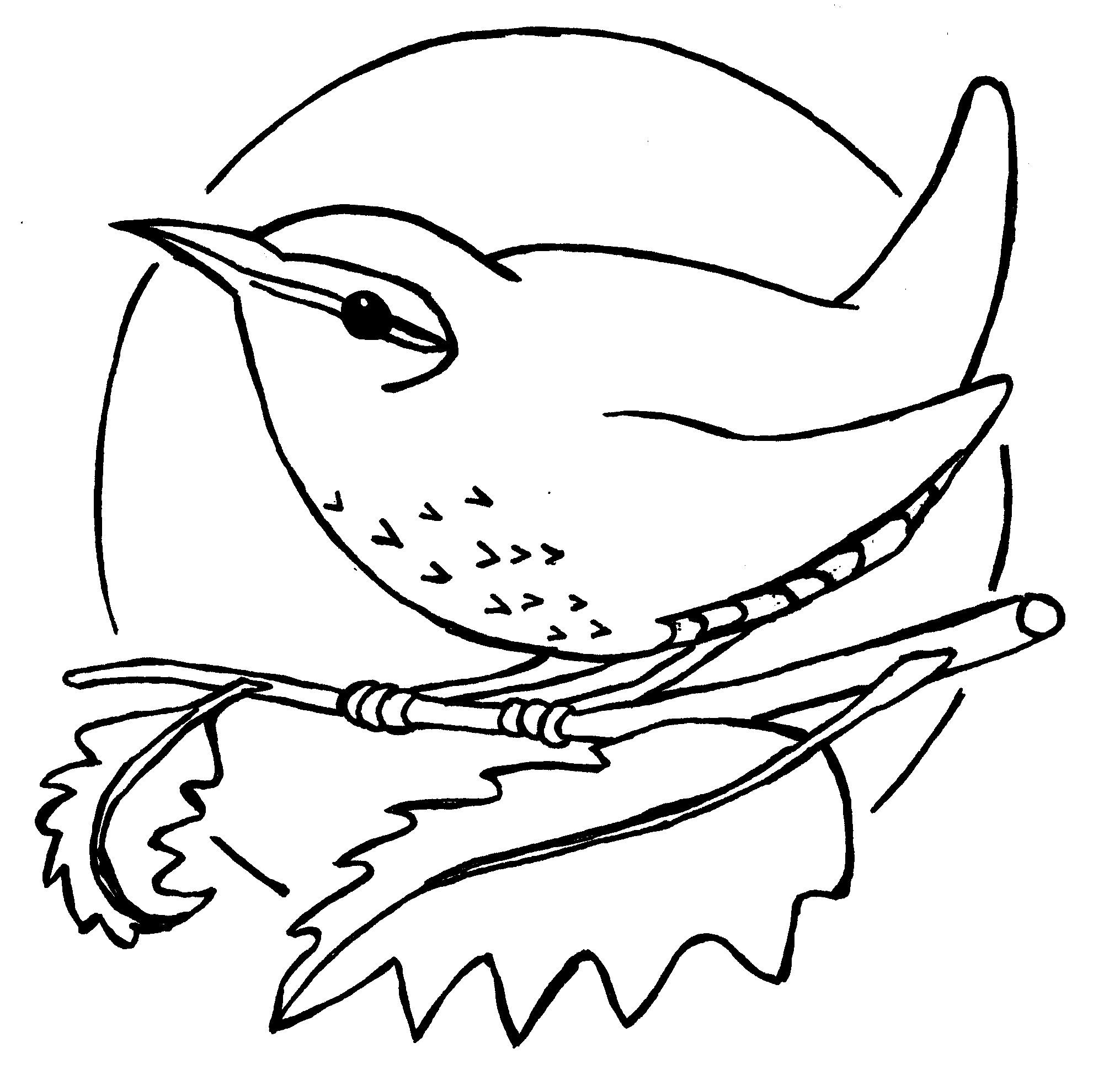 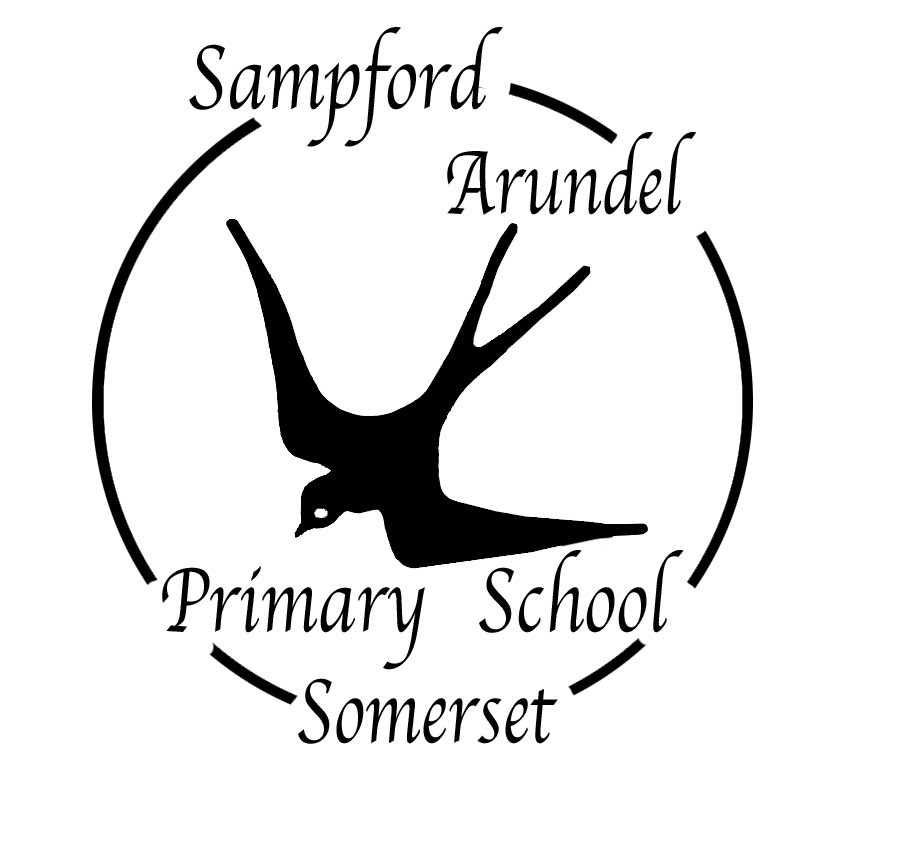      Stawley SchoolE-safety PolicyNovember 2017Wellington Area Rural Federation e-safety PolicyThis policy sets out the ways in which the school will:educate all members of the school community on their rights and responsibilities with the use of technology;build both an infrastructure and culture of e-safety;work to empower the school community to use the Internet as an essential tool for life-long learning.This policy is used in conjunction with other school policies and has been developed by a working group, which included representatives from all groups within the school.The e-safety policy will be reviewed every three years and will be under continuous revision in response to significant new developments in the use of technologies, new threats to e-safety or incidents that have taken place.The e-safety policy approved by Governing body on:  	__________________________________Signature of Chair of Governors: 	__________________________________The next review date is: 	_______November 2019_______________Scope of policyThis policy applies to all members of the school community, including staff, pupils, volunteers, parents/carers, visitors and community users.The Education and Inspections Act 2006 empowers Headteachers, to such extent as is reasonable, to regulate the behaviour of pupils when they are off the school site and empowers members of staff to impose disciplinary penalties for inappropriate behaviour. This is pertinent to incidents such as cyber-bullying, which may take place out of school, but are linked to membership of the school. The school will manage e-safety as described within this policy and associated behaviour and anti-bullying policies, and will inform parents and carers of known incidents of inappropriate e-safety behaviour that take place in and out of school.Roles and responsibilitiesThe Headteacher is responsible for ensuring the safety (including e-safety) of all members of the school community.The Headteacher and the designated Child Protection Coordinator to have an overview of the serious child protection issues that arise from sharing of personal data, access to illegal or inappropriate materials, inappropriate online contact with adults, potential or actual incidents of grooming and cyber-bullying. Education of pupilsPupils to ‘understand what constitutes unsafe situations and are highly aware of how to keep themselves and others safe in different situations including in relation to e-safety’ School Inspection Handbook - Ofsted 2014A progressive planned e-safety education programme takes place through discrete lessons and across the curriculum, for all children in all years, and is regularly revisited. Within this:key e-safety messages are reinforced through assemblies, Safer Internet Week (February), anti-bullying week (November) and throughout all lessonspupils are taught to keep themselves safe online and to be responsible in their use of different technologies pupils are guided to use age appropriate search engines for research activities.  Staff are vigilant in monitoring the content of the websites visited and encourage pupils to use specific search terms to reduce the likelihood of coming across unsuitable materialin lessons where Internet use is pre-planned, pupils are guided to sites checked as suitable for their use and processes are in place for dealing with any unsuitable material that is found in Internet searchespupils are taught to be critically aware of the content they access online and are guided to validate the accuracy and reliability of informationpupils are taught to acknowledge the source of information used and to respect copyright when using material accessed on the Internetpupils are taught about current issues such as online gaming, extremism, vlogging and obsessive use of technologypupils are educated to recognise and respond appropriately to ‘different forms of bullying, including cyber-bullying’Education and information for parents and carersParents and carers will be informed about the ways the Internet and technology is used in school.  They have a critical role to play in supporting their children with managing e-safety risks at home, reinforcing key messages about e-safety and regulating their home experiences. The school supports parents and carers to do this by:providing clear AUP guidance which they are asked to sign with their children and regular newsletter and website updates;raising awareness through activities planned by pupils;inviting parents to attend activities such as e-safety week, e-safety assemblies or other meetings as appropriate;providing and maintaining links to up to date information on the school websiteTraining of Staff and GovernorsThere is a planned programme of e-safety training for all staff and governors to ensure they understand their responsibilities, as outlined in this, and the AUPs. This includes:an audit of the e-safety training needs of all staffall new staff and governors receiving e-safety training as part of their induction programmeproviding information to supply and student teachers on the school’s e-safety procedures the Headteacher or senior teacher receiving regular updates through attendance at SWGfL and LA training sessions and by reviewing regular e-safety newsletters from the LAthis e-safety Policy and its updates being shared and discussed in staff meetings and in Governor meetingsthe Headteacher or senior teacher providing guidance and training as required to individuals and seeking LA support on issuesstaff and governors are made aware of the UK Safer Internet Centre helpline 0844 381 4772CyberbullyingCyberbullying (along with all other forms of bullying) of any member of the school community will not be tolerated. Full details are set out in the school’s policy on anti-bullying and behaviour.The school will follow procedures in place to support anyone in the school community affected by cyberbullying.Pupils and staff are made aware of a range of ways of reporting concerns about cyberbullying e.g. telling a trusted adult, Online bully box, Childline Phone number 0800 1111.Pupils, staff and parents and carers will be encouraged to report any incidents of cyberbullying and advised to keep electronic evidence.All incidents of cyberbullying reported to the school will be recorded by the school.The school will follow procedures to investigate incidents or allegations of cyberbullying.The school will take steps where possible and appropriate, to identify the bully. This may include examining school system logs, identifying and interviewing possible witnesses, and contacting the service provider and the police.Pupils, staff and parents and carers will be required to work with the school to support the approach to cyberbullying and the school’s e-safety ethos.Sanctions for those involved in cyberbullying will follow those for other bullying incidents and may include:the bully being asked to remove any material deemed to be inappropriate or the service provider being contacted to remove content if the bully refuses or is unable to delete contentInternet access being suspended at the school for a period of time. Other sanctions for pupils and staff may also be used in accordance to the schools anti-bullying or behaviour policy the parent and carers of pupils being informedthe police being contacted if a criminal offence is suspectedTechnical InfrastructureThe person(s) responsible for the school’s technical support and those with administrator access to systems will sign the staff AUP.  The school ensures, when working with our technical support provider that the following guidelines are adhered to:the School ICT systems are managed in ways that ensure that the school meets e-safety technical requirementsthere are regular reviews and audits of the safety and security of school ICT systems.appropriate security measures are in place to protect the servers, firewalls, routers, wireless systems, work stations and other devices from accidental or malicious attempts which might threaten the security of the school systems and data with regard to:the downloading of executable files by usersthe extent of personal use that users (staff/pupils/community users) and their family members are allowed on laptops and other portable devices used out of schoolthe installing programs on school devices unless permission is given by the technical support provider or Computing/ICT coordinatorthe use of removable media (e.g. memory sticks) by users on school devices. the installation of up to date virus softwareaccess to the school network and Internet will be controlled with regard to:users having clearly defined access rights to school ICT systems through group policiesusers being provided with a username staff users being made aware that they are responsible for the security of their username and password which they are required to change every 60 days; they must not allow other users to access the systems using their log on detailsthe ‘master/administrator’ passwords are available to the Headteacher and kept in the school safeusers must immediately report any suspicion or evidence that there has been a breach of securityan agreed process being in place for the provision of temporary access of “guests” (e.g. trainee or supply teachers, visitors) onto the school system.  All “guests” must sign the staff AUP and are made aware of this e-safety policyKey Stage 1 pupils’ access will be supervised with access to specific and approved online materialsKey Stage 2 pupils’ will be supervised. Pupils will use age-appropriate search engines and online tools and activitiesthe Internet feed will be controlled with regard to:the school maintaining a managed filtering service provided by an educational providerthe school monitoring Internet userequests from staff for sites to be removed from the filtered list being approved by the Senior Leadership Team and logged using a proformarequests for the allocation of extra rights to users to by-pass the school’s proxy servers being recorded, agreed and loggedfiltering issues being reported immediately the IT System of the school will be monitored with regard to:the school IT technical support regularly monitoring and recording the activity of users on the school IT systemse-safety incidents being documented and reported immediately to the Headteacher or senior teacher who will arrange for these to be dealt with immediately Data ProtectionThe schools Data Protection Policy provides full details of the requirements that need to be met in relation to the Data Protection Act 1998.The school will:at all times take care to ensure the safe keeping of personal data, minimising the risk of its loss or misuseuse personal data only on secure password protected computers and other devicesensure that users are properly ‘logged-off’ at the end of any session in which they are accessing personal datastore or transfer data using approved services such as remote access, the Somerset Learning Platform (SLP), encryption and secure password protected devicesmake sure data is deleted from the device or SLP once it has been transferred or its use is completeUse of digital and video imagesPhotographs and video taken within school are used to support learning experiences across the curriculum, to share learning with parents and carers on our school’s learning platform and to provide information about the school on the website.  The school will:when using digital images, instruct staff to educate pupils about the risks associated with the taking, use, sharing, publication and distribution of images including on social networking sitesallow staff to take images to support educational aims, but follow guidance in the acceptable use policy concerning the sharing, distribution and publication of those imagesmake sure that images or videos that include pupils will be selected carefully with their knowledgeseek permission from parents or carers before images or videos of pupils are electronically publishedEncourage pupils to seek permission from other pupils to take, use, share, publish or distribute images of them without their permissionall parties must recognise that any published image could be reused and repurposedmake sure that pupils’ full names will not be used anywhere on the school website, particularly in association with photographs, unless permission has been given in advancenot publish pupils’ work without their permission and the permission of their parentskeep the written consent where pupils’ images are used for publicity purposes, until the image is no longer in useCommunication (including use of Social Media)A wide range of communications technologies have the potential to enhance learning.  The school will:with respect to emailensure that the school uses a secure business email system for communicationensure that personal information is not sent via unsecure emailensure that governors use a secure email systemensure that any digital communication between staff and pupils or parents and carers is professional in tone and contentmake users aware that email communications will be monitored by the school inform users what to do if they receive an email that makes them feel uncomfortable, is offensive, threatening or bullying in naturewhere appropriate provide pupils at Key Stage 2 with a monitored individual educational school email addressesteach pupils about email safety issues through the scheme of work and implementation of the AUPonly publish official staff email addresses where this is requiredwith respect to social media e.g. YouTube, Facebook, Twitter, blogging and personal publishingenable online learning opportunities to make use of age appropriate educationally focussed sites that will be moderated by the schoolcontrol access to social media and social networking sites in schoolhave a process to support staff who wish to use social media in the classroom to safely set up and run a class blog/Twitter/YouTube account to share learning experiencesprovide staff with the tools to risk assess sites before use and check the sites terms and conditions to ensure a) the site is age appropriate b) whether content can be shared by the site or others without additional consent being givenmake sure that staff official blogs or wikis will be password protected and run from the school website with approval from the Senior Leadership Teamensure that any digital communication between staff and pupils or parents and carers is always professional in tone and contentdiscuss with staff the personal use of email, social networking, social media and personal publishing sites as part of staff induction, building an understanding of safe and professional behaviour in line with Teaching Standards 2012staff are advised that no reference should be made to pupils, parents/carers or school staffadvise all members of the school community not to publish specific and detailed private thoughts, especially those that may be considered threatening, hurtful or defamatoryregister concerns (e.g. recording in e-safety log) regarding pupils’ inappropriate use of email, social networking, social media and personal publishing sites (in or out of school) and raise with their parents and carers, particularly when concerning pupils’ underage use of sitessupport staff to deal with the consequences of hurtful or defamatory posts about them onlineinform the staff that in the case of a Critical Incident they should not make any comment on social media without the permission of the senior management teamwith respect to mobile phones and tablets, see additional mobile phone policy.Assessment of riskMethods to identify, assess and minimise risks will be reviewed regularly.  This will include:looking at the educational benefit of the technologyconsidering whether the technology has access to inappropriate materialHowever, due to the global and connected nature of Internet content, it is not possible to guarantee that access to unsuitable material will never occur via a school computer. Neither the school nor Somerset County Council can accept liability for the material accessed, or any consequences resulting from Internet use.All users need to be reminded that the use of computer systems, without permission or for inappropriate purposes, could constitute a criminal offence under the Computer Misuse Act 1990 and breaches will be reported to Police.Reporting and Response to incidentsThe school will follow Somerset’s flowchart relating to an inappropriate e-safety incident https://slp.somerset.org.uk/sites/edtech/eSafety/Flowcharts/Archive/inappropriate%20incident.pdf) to respond to illegal and inappropriate incidents as listed in those publications. More than one member of staff (at least one should be a senior leader) will be involved in this process and the same designated computer will be used for the duration of any investigation.  All sites and content checked will be recorded and screen shots, signed and dated, will be kept where this is appropriate.  Should content being reviewed include images of Child abuse then the monitoring will be halted and referred to the Police immediately.All members of the school community will be informed about the procedure for reporting e-safety concerns (such as breaches of filtering, cyberbullying, illegal content)The Headteacher will record all reported incidents and actions taken The designated Child Protection Coordinator will be informed of any e-safety incidents involving child protection concerns, which will then be escalated in accordance with school proceduresThe school will manage e-safety incidents in accordance with the School Behaviour Policy where appropriateThe school will inform parents and carers of any incidents or concerns in accordance with school proceduresAfter any investigations are completed, the school will debrief, identify lessons learnt and implement any changes requiredWhere there is cause for concern or fear that illegal activity has taken place or is taking place then the school will contact Somerset Children Safeguarding Team and escalate the concern to the policeIf the school is unsure how to proceed with any incidents of concern, then the incident may be escalated to the Safeguarding for Schools Adviser, Local Authority Designated Officer (LADO) or Senior Education Technology AdviserThe police will be informed where users visit Internet sites, make, post, download, upload, data transfer, communicate or pass on, material, remarks, proposals or comments that contain or relate to:child sexual abuse imagespromotion or conduct of illegal acts, under the child protection, obscenity, computer misuse and fraud legislationadult material that potentially breaches the Obscene Publications Act in the UKcriminally racist material, verbally abusive or threatening material information which is false and known or believed by the sender to be falseRoleResponsibilityGovernorsApprove and review the effectiveness of the e-safety PolicyHead  Teacher and Senior LeadersEnsure that all staff receive suitable CPD to carry out their e-safety rolesCreate a culture where staff and learners feel able to report incidentsEnsure that there is a progressive e-safety curriculum in placeEnsure that there is a system in place for monitoring e-safety Follow correct procedure in the event of a serious e-safety allegation being made against a member of staff or pupilInform the local authority about any serious e-safety issuesEnsure that the school infrastructure/network is as safe and secure as possible Ensure that policies and procedures approved within this policy are implementedUse an audit to review e-safety with the school’s technical supportLog, manage and inform others of e-safety incidents and how they have been resolved where this is appropriateLead the establishment and review of e-safety policies and documentsLead and monitor a progressive e-safety curriculum for pupilsEnsure all staff are aware of the procedures outlined in policies relating to e-safetyProvide and/or broker training and advice for staffAttend updates and liaise with the LA e-safety staff and technical staffTeaching and Support StaffParticipate in any training and awareness raising sessionsRead, understand and sign the Staff AUPAct in accordance with the AUP and e-safety PolicyReport any suspected misuse or concerns to the e-safety Leader and check this has been recordedProvide appropriate e-safety learning opportunities as part of a progressive e-safety curriculum and respondModel the safe use of technologyMonitor ICT activity in lessons, extracurricular and extended school activities Demonstrate consistently high standards of personal and professional conduct especially in relation to use of social networks, making sure that these are in line with school ethos and policies, including at the time of a Critical IncidentPupilsRead, understand and sign the Pupil AUP and the agreed class Internet rulesParticipate in e-safety activities, follow the AUP and report concerns for themselves or othersUnderstand that the e-safety Policy covers actions out of school that are related to their membership of the schoolParents and CarersEndorse (by signature) the Pupil AUPDiscuss e-safety issues with their child(ren) and monitor their home use of technology (including tablets, mobile phones and games devices) and the InternetKeep up to date with issues through newsletters and other opportunitiesInform the Headteacher of any e-safety issues that relate to the schoolMaintain responsible standards when using social media to discuss school issuesTechnical Support ProviderEnsure the school’s ICT infrastructure is as secure as possible and is protected from misuse or malicious attackEnsure users may only access the school network through an enforced password protection policy Maintain and inform the Senior Leadership Team of issues relating to filteringKeep up to date with e-safety technical information and update others as relevantEnsure use of the network is regularly monitored in order that any misuse can be reported to the e-safety Leader for investigationEnsure monitoring systems are implemented and updated Ensure all security updates are applied (including anti-virus and Windows)Sign an extension to the Staff AUPIf an incident or concern needs to be passed beyond the school then the concern will be escalated to the Safeguarding for Schools Adviser and eLIM 01823 356839 to communicate to other schools in Somerset.Should serious e-safety incidents take place, the following external persons and agencies should be informed:Safeguarding for Schools AdviserVia Somerset Direct where pupil involvedLocal Authority Designated Officer (LADO) Via Somerset Direct where staff involvedPoliceSenior Education Technology Adviser Lucinda Searle 01823 356839